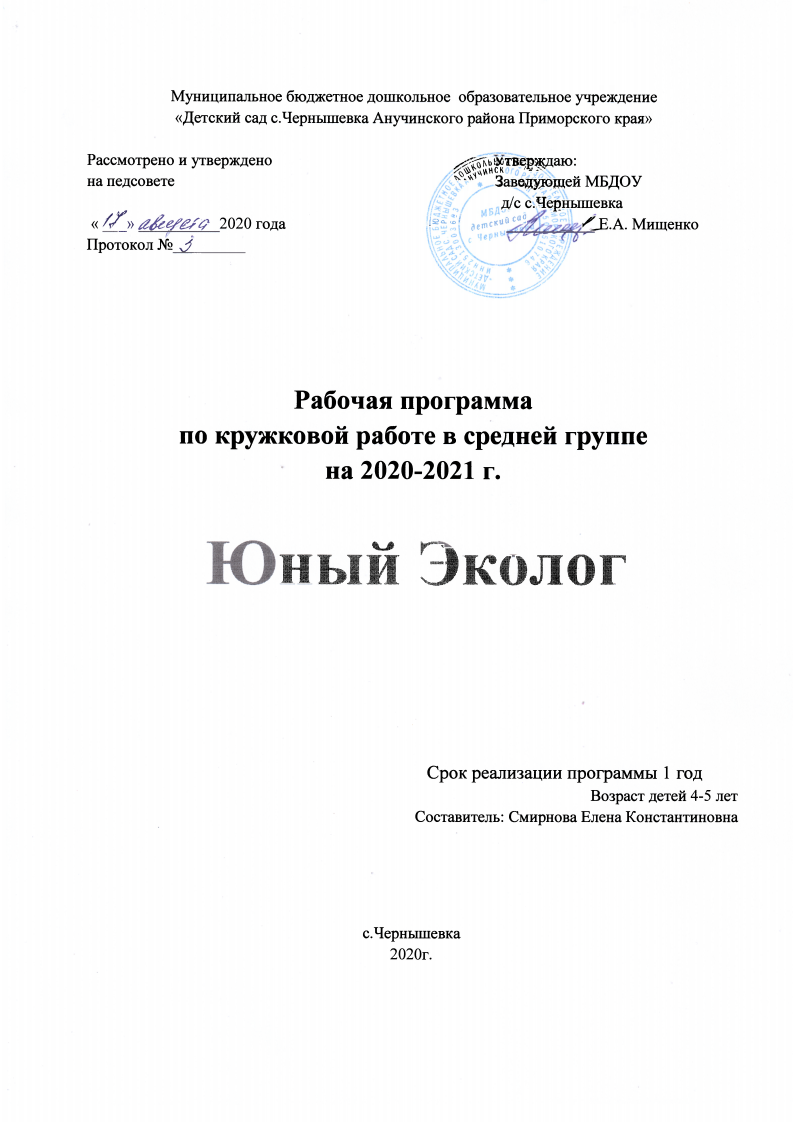                                                       1                                               Содержание.   1.Целевой раздел………………………………………………………………21.1. Пояснительная записка…………………………………………………....21.2. Цели и задачи кружковой работы по экологическомувоспитанию ………………………………………………………………..…2-31.3. Принципы и подходы к формированию кружковой работы…………3-42.Содержательный раздел……………………………………………….........42.1. Формы работы………………………………………....................................42.2. План работы…………………………………………………………………52.3. Требования………………………………………………………………......63.Организационный раздел…………………………………………………..73.1. Перспективный план………………………………….............................7-273.2. Экспериментально-исследовательская- деятельность…………….........-28 Список литературы…………………………………………………………….29                                                                    21. Целевой раздел1.1. Пояснительная записка. Экологическое воспитание – это новое направление дошкольной педагогики, которое отличается от традиционного ознакомления детей с природой. Экология в прямом смысле слова – это знания о Доме. Изменится ли к лучшему деятельность человека на планете, если у него не будет необходимых знаний о своем доме. Дети среднего дошкольного возраста в недостаточной степени имеют представления о растениях, о том, где они растут, о необходимых условиях их роста. Изучив разделы по экологии в программах воспитания и обучения детей в детском саду: "Детство", "Радуга", "Развитие", "Истоки" и программы экологической направленности: "Наш дом - природа", "Юный эколог". Были взяты за основу программа «Юный эколог» С.Н. Николаевой, направлена на формирование начал и решения вопросов экологической культуры у детей двух - шести лет в условиях детского сада. В нашем дошкольном учреждении занятия по экологическому воспитанию практикуется не первый год. Педагоги считают, если ребенок хотя бы раз в дошкольном возрасте участвовал в исследовании окружающих объектов, то любознательность не угаснет в дальнейшем. Для этого в ДОУ созданы соответствующие условия с использованием современных информационно-коммуникативных технологий по экологическому воспитанию. Мультимедийные презентации помогают расширить знания, полученные ранее; как говорится в английской пословице, "Я услышал и забыл, я увидел и запомнил”. В современном мире нельзя обойтись без информационных технологий, это дает качество образовательного дошкольного процесса. С помощью ИКТ можно поиграть дидактические игры, просмотреть опыты, наблюдения, эксперименты, красочные познавательные иллюстрации, экологические фильмы о природе. Коллективное участие детей в игре способствует развитию коммуникативных и социальных навыков: учит действовать по правилам, принимать точку зрения другого, принимать собственные самостоятельные решения, делать осознанный выбор. Использование информационных технологий способны передать ребенку последовательность выполнения, эксперимента.уточняет представления детей о свойствах и качествах объектов природы;развивает наблюдательность, внимание, память. Тем самым улучшить качество непосредственно образовательной деятельности по экологическому воспитанию. Основная цель: формировать у детей элементы экологического сознания, способность понимать и любить окружающий мир и природу.Для достижения поставленной цели и результата, ставятся следующие задачи.1.2. ЗадачиОбразовательные:внедрить в образовательный процесс ИКТ о направленных на формирование экологической культуры дошкольников через проектную деятельность;научить детей вести наблюдения за объектами живой и неживой природы;научить конкретным способам экспериментирования и исследования объектов природы используя правила безопасности;                                                                   3развивать умение делать выводы, устанавливая причинно-следственные связи между объектами природы;воспитывать навыки экологически безопасного поведения в природе, выполняя правила безопасного труда в природе.Развивающие:обогатить развивающую предметно-пространственную среду, направленную на формирование познавательно-исследовательскую деятельность детей среднего дошкольного возраста;воспитывать чувство сопереживания и желания помочь нуждающимся объектам природы: растениям, насекомым, животным, птицам, человеку.Воспитательные:воспитывать у детей внимательное, разумное, бережное отношение к окружающей природе.воспитывать в детях уверенность в своих силах.Методы, используемые для реализации программы:Наглядные методы:экскурсии, целевые прогулки;наблюдения;рассматривание книжных иллюстраций, репродукций;применение дидактических игр;Словесные методычтение литературных произведений;беседы с элементами диалога, обобщающие рассказы воспитателя.Игровые методыпроведение разнообразных игр (малоподвижных, сюжетно – ролевых, дидактических игр.);загадывание загадок;Практические методыорганизация продуктивной деятельности детей;чтение литературных произведений; изготовление с детьми наглядных пособий.1.3.  Принципы и подходы к формированию кружковой программыпринцип учёта возрастных особенностей детей;принцип индивидуальности и вариативности, построенный на учёте индивидуально-личностных особенностей детей;                                                      4принцип психологической комфортности создание особой предметно-развивающей среды, обеспечивающей эмоционально-комфортные условия образовательного процесса;принцип доступности, опирающийся на психические особенности детей;принцип систематичности и последовательности, реализует через постепенное овладение практическими навыками и умениями в области проектно-исследовательской деятельности;принцип сознательности и активности, основанный на осознанном включении детей в исследовательскую деятельность.2.Содержательный раздел2.1. Формы работы.Организованные:непосредственная образовательная деятельность (познавательная, продуктивная, интегрированная);использование информационных технологий на занятияхнаблюдения за животными и растениями, явлениями природы, деятельностью людей в природе;совместная деятельность;наблюдения за природой, изменениями, происходящими в ней;целевые прогулки;использование компьютера для прослушивания голосов животных и пение птиц;чтение художественных произведений о природе (стихи, рассказы, сказки), рассматривание иллюстраций в книгах, экологические сказки;рассматривание картин из жизни диких животных;рассказы воспитателя о животных, растениях, неживой природе;беседы и разговоры с детьми на экологические темы;сбор коллекций: семян, камней, листьев и пр;опыты и эксперименты, поисковая деятельность в экологическом кружке или лаборатории юного исследователя;экологические тропы;игры (подвижные, дидактические);различные виды изобразительной деятельности на экологическую тематику;работа с календарями природы;изготовление и обыгрывание макетов (зоопарк, дикие животные, домашние животные, животные жарких стран, лес – наше богатство, кто в море живет).                                                                      5Продолжительность НОД составляет:При построении системы работы обратили особое внимание на следующие основные направления.познавательно-исследовательское направление ставит целью знакомство детей с компонентами живой и неживой природы, через ИКТпознакомить и обучить развлекательными, обучающими, развивающими, диагностическими, сетевыми играми.практическое направление -изучение растительного и животного мира, связанное с практическими делами (подкормка птиц, посадка цветников и др.).исследовательское направление осуществляется в рамках продуктивной деятельности (экскурсий, наблюдений, опытов).2.2. План работы «Юный эколог»Разработка программно-методического обеспечения образовательного процесса 2020-2021 уч. год                                                                 62.3. Требования к уровню подготовки детейВоспитанник должен знать:Правила поведения в природе.Растения и их характерные признаки.Основные признаки диких и домашних животных.Виды птиц своей местности. Иметь представления:О перелётных птицах;О зависимости изменений в живой природе от изменений в неживой природе;Об охране природы;О наиболее характерных признаках разных времён года и явлениях природы;О значении природы в жизни человека, бережному отношению к окружающему миру и последствиях экологически неграмотного поведения в природе;Уметь:Выполнять простые опыты;Выполнять правила поведения на природе;Уметь сравнивать и анализировать дидактических играх;Обеспечивать уход за растениями уголка природы. Пересаживать комнатные растения;Обеспечивать уход за растениями цветников;Оказывать помощь окружающей природе (подкормка птиц зимой на участке, уборка мусора, изготовление природных знаков);Изготовление поделок и панно из собранного природного материала.Ожидаемые результаты концу года                                                           73.Организационный раздел3.1. Перспективный план работы по экологическому воспитанию средняя группа                                                           283.2. Экспериментально-исследовательская деятельностьОпыты «Вода не имеет формы»Предложить детям рассмотреть кусочек льда. Какой формы этот кусочек? (квадратной) Давайте опустим его в стакан, в маску, положим на стол. Что произошло со льдом.Вывод: Лед не изменил формы, пока не растаял.Предложить детям налить воду в кувшин, тарелку, стакан. Что мы видим? (Вода принимает форму того предмета, в котором находится.) Вывод: Лед – это твердая вода и имеет форму, а жидкая вода формы не имеет.«Лед легче воды»Предложить детям опустить лед в стакан, до краев наполненный водой. Лед растает, но вода не прольется. Вывод: Вода, в которую превратился лед, занимает меньше места, чем лед, т.е. она тяжелее.«Превращение в воду»Принести с улицы ведро со снегом. Вспомнить с детьми как снег меняется в тепле и на холоде. На улице мороз, в комнате тепло. Снег тает – его становится меньше, а воды больше. Вода вначале холодная, а через некоторое время теплеет. Вывод: Снег, лед, сосульки тают от тепла и превращаются в воду.«Вода нужна всем»Предложить ребенку две горошины. Одну завернуть в намоченную ватку, положить на блюдце и всегда поддерживать во влажном состоянии. Вторую горошину завернуть в сухую ватку и положить на другое блюдце. Блюдца должны стоять в равных условиях – на подоконнике. Что произошло? (из влажной ватки появился росток, а из сухой – нет).Вывод: Вода необходима растению для роста, без воды оно не растет.«Растения пьют воду»Поставить с детьми цветок хризантемы в подкрашенную воду. Через некоторое время цветки растения окрасятся в цвет, который мы добавили в воду. Вывод: Растения пьют воду.«Животворное свойство воды»Срезать на прогулке веточки быстро распускающих деревьев (сирень, береза, тополь). Внимательно рассмотрим их с детьми. Взять сосуд, наклеить на него этикетку «Живая вода» и поставить веточки в эту воду. Через некоторое время веточки оживут и на них появятся листочки. Вывод: Вода дает жизнь всему живому.                                                             29Список литературы:1.Светлана Николаевна Николаева «Юный эколог». Система работы в средней группе детского сада. Для работы с детьми 4-5 лет Серия «Экологическое воспитание в детском саду» /Мозаика-синтез; М.: 2010 г.2.Николаева С.Н. «Юный эколог»: Программа воспитания экологической культуры детей. – М.: Новая школа, 1999г.3.Экологическое воспитание дошкольников: Пособие для специалистов дошкольного воспитания / Автор составитель Николаева С.Н. - М.: ООО «Фирма «Издательство АСТ» - 1998.4.Николаева С.Н. Методика экологического воспитания в детском саду: Работа с детьми средних и старших групп детского сада: Книга для воспитателей детского сада / С.Н. Николаева. - М.: Просвещение – 1999№ГруппыКоличество занятий в неделюВремя (мин.)Количество детей1Средняя гр.12011№ДатаПлан работы1СентябрьИзучение литературы.Подбор дидактического материала, экологических игр, загадок, стихов, оборудования, видео.2Сентябрь-ОктябрьСоставление перспективного плана, конспектов занятий по экологическому воспитанию детей3НоябрьОпределение целей и форм запросов родителей.Анкетирование родителей, анализ анкет.4Октябрь-МайАпробировать работу5МайКонсультация для родителей «Формирование у детей экологической культуры»; Подготовка анкет, 
памяток, рекомендаций для педагогов и родителей.6Май Заключительная диагностика,Анкетирование родителейДетиПедагогиУ детей будут сформированы элементарные экологические знания и культура поведения в природе.Дети поймут взаимосвязь в природе, станут более бережно относиться к ней, животным, птицам, насекомым.У детей разовьется интерес к явлениям и объектам природы.Дети научатся экспериментировать, анализировать и делать выводы.Приобретение педагогами нового опыта работы по воспитанию экологической культуры дошкольника, повышение профессионального мастерстваПовысится экологическая культура педагогов, появится понимание необходимости в экологическом просвещении воспитанников.Пополнится развивающая среда в группе.Повысится мастерство в организации активных форм сотрудничества с семьейМесяц № занятияЦели и задачиФормы работыПланируемая дата проведенияФактическая дата проведения1. Дары природы(сравнительный рассказ об овощах и фруктах)Способствовать расширению представлений детей об овощах и фруктах на основе сенсорного обследования; развитию представления о среде обитания: сад – огород; накоплению эмоционально-положительного отношения к труду взрослых по выращиванию овощей и фруктов; прививать трудолюбие.-Беседа "Что нам осень принесла"
-Дидактические игры:
«Чудесный мешочек» (овощи и фрукты).«Угадай, что съел?».
03.09.20г.2.«Гуляем по лугу»Способствовать формированию представлений о травянистых растениях, о связи потребностей растений с условиями; воспитанию интереса к растениям, желанию узнавать, как они себя чувствуют, как влияют на них сезонные изменения, и заботиться о них; прививать желание заботиться о растениях.Игра «Собери цветок» из разрезных картинок «Что нужно растениям для роста?».– Беседа об осени.– Наблюдение на участке детского сада за травянистыми растениями.– Рассматривание картинок, чтение художественной литературы.– Рассматривание почвы на клумбе.10.09.120г.СЕНТЯБРЬ3."Куда исчезают насекомые.(беседа)Способствовать формированию общих представлений о насекомых (тело состоит из трех основных частей – голова, брюшко, имеют шесть ног); развитию представлений о приспосабливае-мости насекомых к сезонным изменениям; развитию познавательного интереса к природе, уметь видеть и радоваться красоте всего живущего на земле; учить детей проявлять заботу о насекомых, защищать ихВидеофильм «Насекомые»Беседа о насекомых
-Загадки
Рассматривание иллюстраций о насекомых 
Интерактивная стол Д, / игра «Четвертый лишний»17.09.20г.СЕНТЯБРЬ4.«Кто такая рыбка»Способствовать освоению детьми представлений о рыбке: особенностях ее внешнего вида (плавники – красивые, длинные, свисающие, туловище округлое, вытянутое, приплюснутое с боков). Поведения (плавают медленно, в разных направлениях); развитию деятельности наблюдения: выделять признаки внешнего вида, пользоваться моделью при рассмотрении рыбки, отражать результаты наблюдений ввыделять признаки внешнего вида, пользоваться моделью при рассмотрении рыбки, отражать результаты наблюдений в точном слове; накоплению эмоционально-положительного отношения к рыбке, радоваться при наблюдении за рыбкой, любоваться ее красотой; стремиться сохранять ее живой и здоровой.Видеофильм» Жизнь рыб водоеме»
-Рассматривание иллюстраций с изображением лягушки, рыб, водорослей.
-Лепка "Рыбка")24.09.20г.ОКТЯБРЬ1. «Кому нужна вода»Способствовать развитию представлений о воде, где есть вода в природе; понимания ценности и значимости воды в жизни всего живого; необходимости беречь водопроводную воду; порассуждать с детьми над проблемой, почему так мало чистой воды остается на земле. Учить делать опыт.Чтение стих-я Н. Рыжовой "Вы слыхали о воде"
-Опыт с водой (сахаром, солью, чесноком, закрашиванием краской; сравнение чистой и грязной воды)
01.10.20г.2. «Органы дыхания человека»(беседа)создать условия для ознакомления детей с органами дыхания: дать понятие о том, как воздух путешествует по организму; для закрепления знаний о том, что полезно и вредно для органов дыхания; для формирования культурно-гигиенических навыков; приучать к профилактическим мероприятиям здорового образа жизни и заботе о своем здоровье.-У п р а ж н е н и е н а д ы х а н и е.-Д е м о н с т р а -ц и я о п ы т а.- И г р а «Чей кораблик дальше».-Б е с е д а   о   носовом платке.-И г р а «Что полезно, что вредно для органов дыхания».08.10.20г.3. «Воздух»Учить выявлять свойства воздуха (невидим, без запаха, не имеет формы); учить сравнивать свойства воды и воздуха (воздух легче воды). Подвести детей к выводу о необходимости воздуха для роста растений.Опыт с воздухом (вкус, запах, цвет).Надувание мыльных пузырей.-Пузырьки-спасатели.-Надувание шаров-Поиск воздуха
-Загадочные пузырьки
-Опыт с растениями (как воздух в почве влияет на рост и развитие растения)
-Рассказ о значении чистого воздуха на жизнь людей.15.10.20г.4. «Какие разные птицы»Способствовать развитию у детей умения составлять рассказы о птицах, выделяя яркие отличительные признаки их внешнего вида и поведения; обогащению и углублению представлений о птицах (особенностях строения, местах обитания, потребностях и способах их удовлетворения); развитию сравнения по признакам, закрепленным в модели, умению использовать модель в качестве плана рассказа; освоению умений рассказывать последовательно, связно, говорить при этом внятно, громко; учить наблюдательности, заботливому отношению к птицам.22.10.20г.Но5.«Где живут дикие звери?»Способствовать формированию представлений детей о диких зверях (белке и еже), их внешнем виде, повадках, среде обитания, сезонных изменениях, подготовке к зиме; развивать любознательность.Рассматривание иллюстраций с интерактивной доски изображением диких животных их обитание.– Чтение познавательной литературы о диких зверях. – Рассматривание иллюстраций. – Рассматривание схемы-модели «Звери».29.10.20г.Но1. «Подводное царства»Познакомить с аквариумными рыбками (телескоп, гуппи), лягушкой. Учить выделять и называть части тела рыб. Дать понятие о том, что в водоёмах живут растения и животные; знакомить с особенностями внешнего вида рыб, позволяющими приспосабливаться к жизни в окружающей среде. Побуждать к наблюдениям за аквариумными рыбками.Видеофильм «Жизнь рыб водоемов»
Рассматривание иллюстраций с изображением лягушки, рыб, водорослей.
Коллективная работа «Наш аквариум» рисование рыб с ладошками.05.11.20г.НОЯБРЬ2.«Волшебни-ца вода»Продолжать знакомить со свойствами и признаками воды (вода может быть холодной, тёплой, может нагревать другие вещества; вода прозрачная, но может менять окраску; имеет запах, если в ней растворить пахучие вещества: чем больше этого вещества, тем интенсивнее запах и цвет; чем теплее вода, тем быстрее растворяется вещество), с различным  его состоянием. Расширять знания детей о значении воды в нашей жизни.-Опыт с водойИгра "Как сосулька превратилась вводу"
-Изготовление цветных льдинок
-Взаимодействие воды и снега
-Окрашивание воды (сравнение чистой и грязной воды)
-Опыт с водой12.11.20г.НОЯБРЬ3.«Как помочь растению» Способствовать развитию у детей представлений об основных потребностях растений (свет, тепло, влага); появлению стремления пожалеть растение, действенно ему помочь.;Развитию умения поливать растения, используя при этом модель трудового процесса; применению знаний о растении как живом существе (растению для жизни нужна вода); установлению связи между состоянием растения и его потребностью во влаге; учить трудовым навыкам по уходу за комнатным растениями.Мультимедийная -игра «Вырасти цветок»Наблюдения за растениями в уголке природы (внешний вид, строение).– Анализ схемы «Растения».– Серия опытов на выявление потребностей растений во влаге, свете, тепле.– Наблюдение за трудом воспитателя по поливу растений (знакомство с моделью трудового процесса по схеме «Полив растения»).19.11.20г.4.«Дикие звери зимой»беседа (о белке, еже, зайце, лисе, медведе)Способствовать обогащению и углублению знаний детей о диких зверях в зимний период (пища, способы ее добывания зимой, условия жизни в зимнем лесу); развитию умения устанавливать связи между зимними условиями и особенностями поведения зверей; развивать умение использовать модель в качестве плана рассказа; освоить умение рассказывать последовательно, связанноРассматривание иллюстраций.Видеофильм «Дикие животные зимой»– Чтение детской природоведческой литературы.– Дидактические игры, направленные на подготовку детей к составлению рассказов.– Рассказы воспитателя о зверях.26.11.20г.1.«Ёлочка –красавица»Расширять представление детей о сосне, её полезных свойствах. Воспитывать бережное отношение к растениям, стремление.-Дать понятие хвойные деревья..-Беседа о сосне.- Рассмотреть шишки.03.12.20г.ДЕКАБРЬ2. «Зимушка -Зима»(обобщающая беседа о зиме)Развивать обобщенные представления о зиме как времени года, ее существенных признаках; активизировать наблюдательную деятельность, сравнение основных зимних признаков(состояние растений, одежды человека в зимний период); поддерживать познавательные интересы  к эксперименту.; воспитывать асоциально-положительное отношение к красоте окружающей природыДать определение понятию - зимние явления.-Эксперимент с снегом.Беседа «Если на улице сильный мороз»-Чтение художественной литературы, заучивание стихов о зиме.– Рассматривание пейзажных картин о зиме.Наблюдения за погодой на прогулке.10.12.20г.3. Занятие «В гостях у курочки Рябы» знакомство с птичьим двором.Через русскую народную сказку расширять представления детей о таком полезном и «забытом» овоще как репа.Помочь детям понять смысл сказки о взаимовыручке: нужно помогать друг другу (не все можно сделать в одиночк-Видеофильм сказка «Курочка Ряба»-Рассматривание иллюстрации детенышей домашних птиц; строении шишки.17.12.20г.4. Наблюдение «Что находится в шишках ели» Познакомить детей со строением шишки, с семенами ели; показать особенности шишки: пахнет смолой, на дереве (в холоде) висит в закрытом виде, в тепле (в помещении) раскрывает чешуйки, из-под которых выпадают семена.-Рассматривание иллюстраций строении шишки.24.12.20г.ЯНВАРЬ1.«Белый снег, пушистый»Способствовать установлению свойств и качеств снега и льда, их сравнение. Подвести детей к пониманию защитных. Подвести детей к пониманию защитных свойств снега и зависимости свойств снега от температуры воздуха (на морозе снег рассыпчатый, чтобы можно было лепить, он должен быть влажным свойств снега и Опыт со снегом
-"Нужен ли зимой растениям снег?"
-Цветные льдинки
-Рисование "Снежинки"
-Постройка горки с помощью взрослых14.01.21г.2. «Песок, глина, камень, почва»Научить узнавать и называть песок, глину, камень. Выявлять особенности взаимодействия с водой, влияние воды на их свойства. Дать представления о том, как образуется перегнойИгра "Жидкое- твёрдое"-Опыт с песком, глиной
-Опыт: как почва влияет на рост и развитие растений (рыхление, прополка, удобрение)
-Рассмотреть песок, глину (сравнить)21.01.21г.3. «Птицы весной»(Обобщающая беседа о птицах)Продолжать знакомить детей с зимующими и перелётными птицами (сорока, ворона, голубь, скворец, грач). Расширять знания детей о жизни птиц зимой, об их повадках, питании. Воспитывать сочувствие, сопереживание к "братьям нашим меньшим"Беседа о зимующих и перелётных птицах
-Отгадывание загадок 
-Рассматривание иллюстраций с изображением птиц
-Наблюдения за птицами на участке
-Дидактические игры:
"Кто , где живёт",
Рассматривание альбома "Пернатые друзья"
Слушание пения птиц (аудио запись "Голоса птиц")
-Чтение стих-я "Покормите птиц зимой"28.01.21г.ФЕВРАЛЬ1. «Обитатели уголка природы»Закрепить названия знакомых комнатных растений (бальзамин, фикус). Продолжать обучать детей описывать растение, отмечая различие и сходство между ними, характерные признаки. Поддерживать интерес к комнатным растениям, желание наблюдать и ухаживать за ними.Рассматривание картины "Уход за комнатными растениями"
-Игра "Какого растения не стало" 
-Рассматривание растений
-Опыт по ознакомлению с потребностями растений (свет, тепло, влага, почвенное питание)
-Беседа о строении растений
-Беседа об уходе за комнатными растениями04.02.21г.2. «Посадим лук»беседа с элементами труда)Развивать знания детей о строении луковицы, об условиях, необходимых для роста растения; трудовые навыки детей, умение ставить перед собой цель, подготавливать инструменты, рабочее место и убирать за собой; воспитывать желание добиваться результата, участвовать в общем деле, внося свой вклад.Загадывание загадок.-Исследовательская работа описание лука -где растет лук, посадка лука.- объяснение в работе в дневнике, наблюдений за посадкой лука.11.02.21г.3.  «Хвойные деревья (ель, сосна) (беседа)Продолжать знакомить детей с лесом; способствовать развитию представлений детей о хвойных деревьях, их внешнем виде, строении, месте обитания; воспитывать желание защищать и собрания окружающий среда.Беседа с ребятами. Работа по картинкам.18.02.21г.4. «Советы Айболита»обобщающая беседа)Способствовать воспитанию у детей бережного отношения к своему здоровью; формированию представления о том, что в зимнее время особенно полезны витаминная пища (зеленый лук и др.) и солнце; развивать у детей умения заботиться о своем здоровье; воспитывать чувства заботы о больном товарище.–Беседы с детьми о витаминной пище.25.02.21г.МАРТ1. Посещение зоопарка(беседа о диких экзотических животных 
(лев, тигр, слон, обезьяны и др.)Развивать представления детей о диких экзотических животных; где проживают в природе, чем питаются, как добывают себе пищу; игровые умения, поддерживать игровую ситуацию, исполнять воображаемую роль; обучать умению использовать для описания схему-модель «Животные»; расширять кругозор детей.Чтение стихотворения С. Маршака– Где обедал, воробей?-2. Отгадывание загадок.-Рассматривание иллюстраций.- Видеофильм «» Дикие животные»- Чтение познавательной и художественной литературы о животных.04.03.21г.2. «Береги живое»Познакомить детей с Красной книгой, редкими, находящимися под угрозой исчезновения видами растений и животных; вызвать чувство сопереживание, умение видеть взаимосвязь в природе. . Приучать бережно относится к цветам, животным, как части природы, источнику красоты, радости людей.Мультфильм «Животные Красной Книги»Игра "Где живут животные"
-Игра "Какой цветок просит помощи, нарисуй его"
-Рассматривание Красной книги, беседа-11.03.21г.3. Беседа «Март – первый месяц весны»Воспитатель сообщает детям, что сейчас идет март – первый месяц весны. Обращает их внимание на то, что солнце яркое, стало греть сильнее, небо голубое, снег потемнел, покрылся плотной коркой, с крыш капель и свисают сосульки. Дети самостоятельно ищут признаки ветра, определяют его силу. Воспитатель ходит с ними по участку и измеряет снегомером глубину снега. Отмечает, что толщина покрова стала меньше и сверху лежит плотная серая корка. Привлекает внимание детей к их одежде – некоторые ребята сменили зимние шубы на куртки, комбинезоны.-Рассматривание предметов из этих материалов
-Сравнение резины и пластмассы
-Дидактическая игра "Из чего сделан предмет"
-Поделки из резины, пластмассы.18.03.21г.4. «Весна в лесу»Способствовать расширению представлений детей о диких зверях весной (выход из нор, появление детенышей, забота о них родителей, защита от врагов, воспитание); формированию умения называть взрослого зверя и его детеныша; развивать любознательность; воспитывать чуткое и внимательное отношение к животным.Видно-фильм «Животные в лесу»– Рассматривание иллюстраций и беседы с детьми о диких зверях весной.– Чтение познавательной и художественной литературы.Интерактивный стол- Д/игры «Поймай животного».  25.03.21г.АПРЕЛЬ1.Занятие «Советы Айболита»Продолжать воспитывать у детей потребность бережно относиться к своему здоровью, формировать представления о том, что в весеннее время особенно полезны богатая витаминами пища (зеленый лук) и солнце, что растения живые и могут расти, если для них созданы необходимые условия: вода, свет, тепло; во время роста растение меняется (появляются и становятся все длиннее корни и листья), комнатные растения тоже живые, весной они начинают расти, поэтому их надо больше поливать, подкармливать удобрениями или пересаживать новую землю01.04.21г.2.Наблюдение «Мать-и-мачеха – что это за цветы? В каких местах растет мать-и-мачеха?»Учить детейнаходить, узнавать мать-и-мачеху, радоваться этому раннему весеннему цветку, определять его особенности: невысокий стебель покрыт чешуйками, цветок желтый, круглый, похож на крохотную корзинку, листьев нет. Обратить внимание детей на то, что весенние цветы появляются прежде всего в солнечных местах, на которых снег от солнечного тепла уже растаял (образовалась вода) и земля прогрелась.08.04.21г.3. «Наблюдения за деревья- ми»Продолжать устанавливать связи между изменением условий (тепло, свет) дерева и веточки в группе. Различать с изменением состояния растений (рост и цветение, между потребностями насекомых в пище и тепле и их поведением)..Воспитывать эстетические чувства.Опыт наблюдение за веточками деревьев в группе.Раскрась предметы живой и неживой природы"
" Игра Найди такой же", "Подбери листок к дереву"
-Чтение художественной литературы
Игра "Что, где зреет"
15.04.21г.4 «Земля- мой дом»Дать представления о суше и водном пространстве, разнообразии рельефа земной поверхности, водоёмов (пруд, болото, озеро, река, море), видах. Поселения (деревня, город, страна), о звёздах. Приветствовать стремление детей овладеть разнообразными способами получения информации. Поощрять желания делится своими впечатлениями с окружающими.Видеофильм о природе.
-Дидактические игры: «Рассели животных"
"Кто живёт на суше, а кто в воде"
-Беседа о звёздах
-Рисование "Звёздное небо"22.04.21г.5 «Посадка фасоли».Развивать навыки посадки крупных семян (лунка, посадка, прижатие землей, полив, свет); умение составлять рассказ по схеме.-Интерактивный стол-Д/и «Лунтик в огороде»-Беседа о фасоли-Работа по схеме-Изготовления дневника о наблюдении29.04.21г.МАЙ1. «Насекомые - наши помощники»Дать элементарные знания о жуках (майский, носорог, божья коровка, пчела, кузнечик, муравей); бабочках (крапивница, капустница); на доступных примерах показать, что скрывается за названием некоторых бабочек. Показать пользу насекомых.
Воспитывать интерес и доброе отношение к насекомым.Видеофильм «Жизнь весной»Интерактивная доска- игры «Четвертый лишний «-Отгадывание загадок
-Наблюдения за насекомыми
-Рассматривание иллюстраций
-Дидактические игры:
"Найди насекомых, поедающих листья"
"Как спрятаться бабочкам06.05.21г.2. «Весенний букет» (обобщающее наблюдение за цветущими комнатными растениями) Способствовать развитию сенсорного анализа; цвет, размер, форма листьев, цветов их пространственное расположение; развитию умения использовать модель в качестве плана для рассказа; пониманию способа ухода за комнатными растениями; воспитывать желание ухаживать за комнатными растениями, выращивать их, создавая уют и эстетическое оформление помещений. 13.05.21г.3. Бумага, древесина, тканьРасширять знания детей о свойствах и качествах различных материалов, учить выполнять опыты и уметь сравнивать. Продолжать учить пользоваться различными материалами (бумага, мягкая проволока, ткань, нитки, "Опыт; сравнить по тяжести предметов, составе(вода)Игра "Угадай на вкус"
-Гимнастика для глазОригами из бумаги-Беседа
-Опыт с бумагой, древесиной20.05.21г.